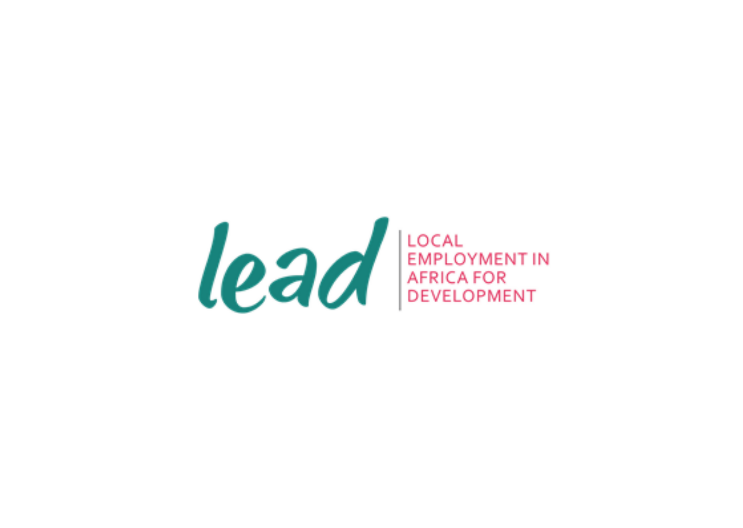 TERMES DE REFERENCEPour le recrutement d’un expert(e) en Soft Skills pour les femmes entrepreneures dans le Grand TunisTERMES DE REFERENCETERMES DE REFERENCEStructure/OrganisationL’association Tunisienne de Gestion et de Stabilité Sociale (TAMSS)Sujet de la consultationExpert(e) en renforcement de connaissance et compétences en soft skills pour les projets/ initiatives ESS dans le Grand Tunis.ContexteLocal Employment in Africa for Development – LEAD, est un projet mis en œuvre par l’ONG SPARK en partenariat avec l’association TMASS en Tunisie et financé par le ministère des Affaires Étrangères Hollandais. En vue de renforcer et de créer de nouvelles opportunités d’emploi, LEAD soutient la création d’entreprises et la croissance des PME par la mise à disposition d’un accompagnement et un meilleur accès au financement et aux marchés, en particulier aux jeunes et femmes dans les régions vulnérables. Pour cela, l’association prévoit le recrutement d’un Expert(e) pour le renforcement des connaissances et des compétences en soft skills de 6 porteuses d’idées/entrepreneures/ initiatives ESS dans le Grand Tunis.Tâches et responsabilitésLe renforcement des capacités des porteuses d’idée et des entrepreneures en communication, leadership, gestion des conflits pour : Améliorer la qualité de ses relations dans des différentes situations de prise de parole.Intégrer le processus et maîtriser les techniques de la communication non-violente.Développer la capacité d’être à l’écoute de ses émotions, de ses besoins, de ses valeurs et les exprimer avec authenticité. Les techniques de négociation pour aider les femmes à identifier ses points forts et ses points de vigilance en situation de négociation.Avoir la bonne posture pour atteindre les objectifs tout en préservant la qualité des relationsPréparer les négociations avec efficacité, et mener les entrepreneures pour gérer les situations de blocage en négociation.Leadership et cohésion d’équipe.Gestion de conflits.Période et conditions du contratNombre de jours : 5 Jours de formation. LivrablesProgramme de la formation et méthodologieLes supports de formationDes fiches d’évaluation (Pré-Post Formation)Un rapport de formation annexé par des photos avec l’évaluation des pré-post testsSuivi / monitoringLa supervision sera assurée par l’équipe de TAMSS.Qualifications / ExpérienceUne expertise notable en communication, leadership, gestion des conflits, etc. ;Une énergie et une attitude positive et constructive ;Une expérience signifiante en termes de renforcement de capacités, en animation de formations basée sur les techniques interactives.Soumission des candidaturesLe dossier de candidature doit comporter :Une Offre technique avec l’approche méthodologique envisagéeUne Offre financièreSupport de FormationUn curriculum vitae détailléDate limite d’envoi des candidatures : 26 octobre 2022.Veuillez transmettre votre demande à l’adresse suivante : recrutement.tamss@gmail.comAvec pour objet « Candidature Expert(e) en Soft Skills – Votre nom et prénom).